Входная контрольная работа по математике 6 классВариант 1Вычислите а) 6, 37+12,1б) 43,04 – 12, 3672. Выполните действия:а) 4,67 ∙ 9,4б) 0, 348 : 2, 9Решить уравнение: х ∙ 2,05=9,43Найти 40 % от 200.Одна сторона прямоугольника равна 9,5 см, другая 6,7 см. Найти: а) площадь прямоугольника;   б) периметр прямоугольника.Входная контрольная работа по математике 6 классВариант 2Вычислите а) 6, 12 +47,1б) 56,94 – 17, 1892. Выполните действия:а) 2,54 ∙ 3,9б) 0, 351 : 2,73. Решить уравнение: 7, 76 ∙ х =50,44Найти 65 % от 400.Одна сторона прямоугольника равна 8,3 см, другая 4,7 см. Найти: а) площадь прямоугольника;   б) периметр прямоугольника.Входная контрольная работа по математике 6 классВариант 3Вычислите а) 6, 37+12,1б) 43,04 – 12, 3672. Выполните действия:а) 4,67 ∙ 9,4б) 0, 348 : 2, 93. Решить уравнение: х ∙ 2,05=9,43Найти 40 % от 200.Одна сторона прямоугольника равна 9,5 см, другая 6,7 см. Найти: а) площадь прямоугольника;   б) периметр прямоугольника.Входная контрольная работа по математике 6 классВариант 4Вычислите а) 6, 12 +47,1б) 56,94 – 17, 1892. Выполните действия:а) 2,54 ∙ 3,9б) 0, 351 : 2,73. Решить уравнение: 7, 76 ∙ х =50,44Найти 65 % от 400.Одна сторона прямоугольника равна 8,3 см, другая 4,7 см. Найти: а) площадь прямоугольника;   б) периметр прямоугольника.Рубежная контрольная работа по математике 6 классВариант 1Найдите неизвестный член пропорции: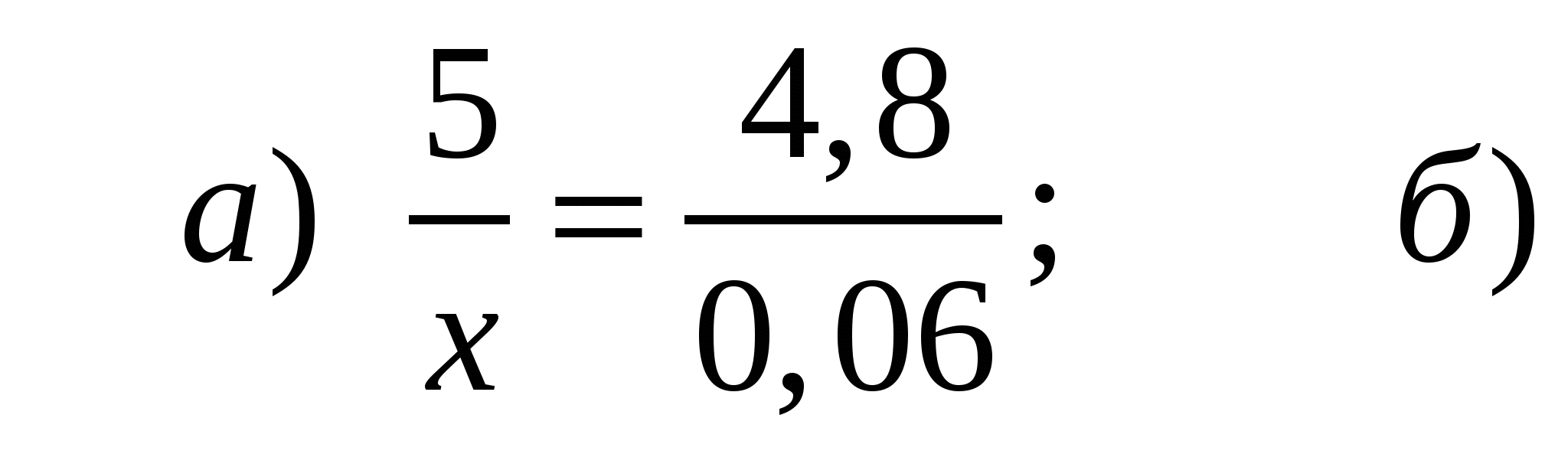 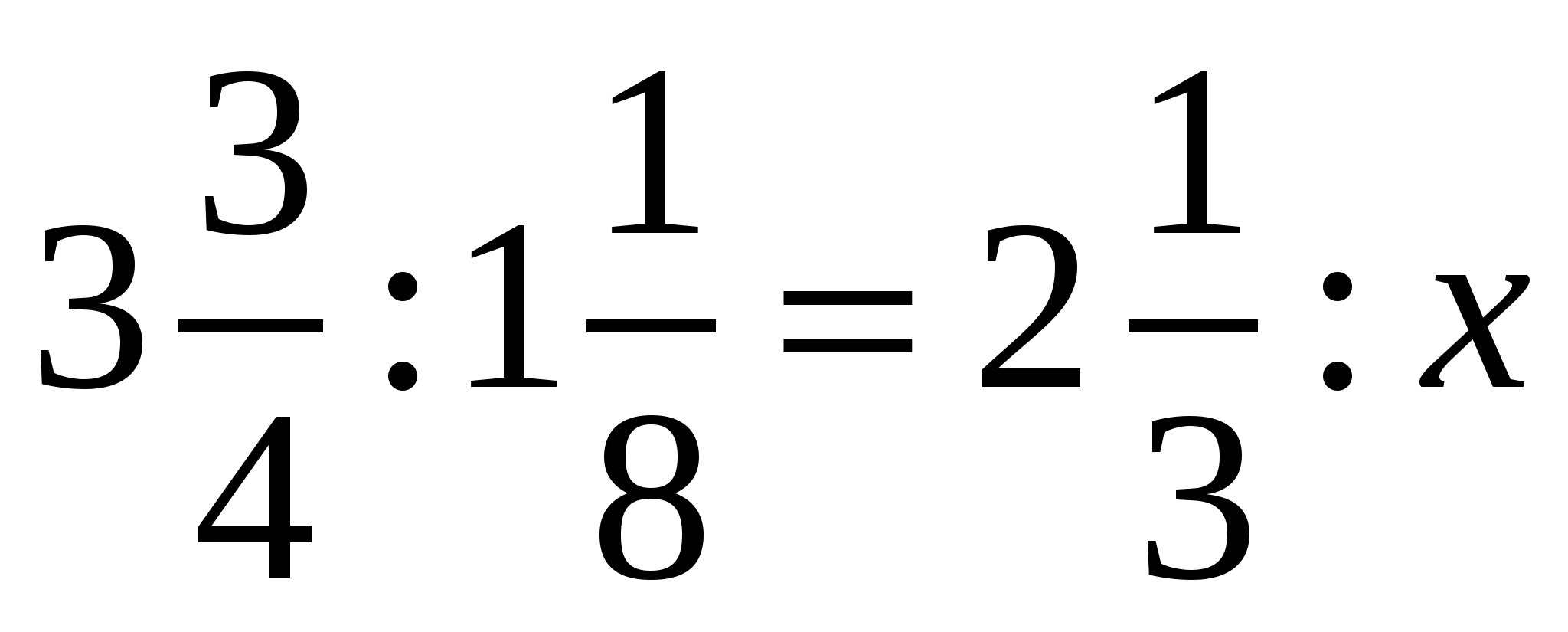 Из 12 кг пластмассы получаются 32 одинаковые трубы. Сколько таких труб получится из 9 кг пластмассы?Для перевозки груза автомашине грузоподъемностью 7,5 т пришлось сделать 12 рейсов. Сколько рейсов придется сделать автомашине грузоподъемностью 9 т для перевозки этого же груза?За 3 часа бак наполняется на  своего объема. За какое время он наполняется на  ?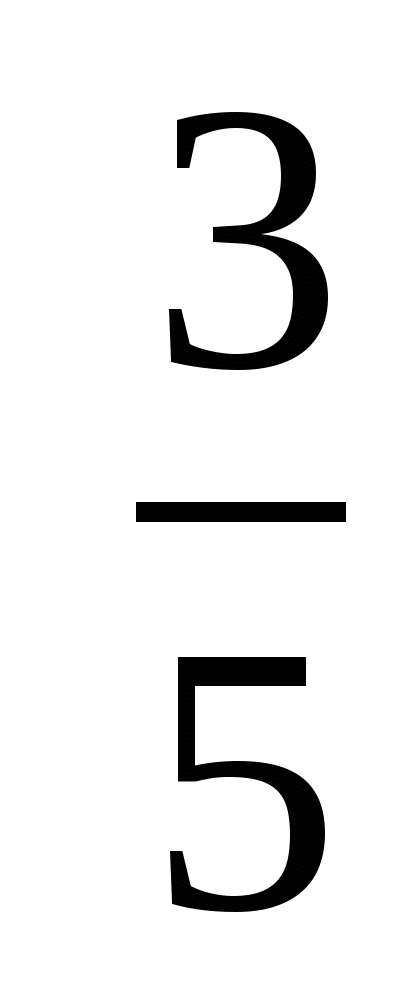 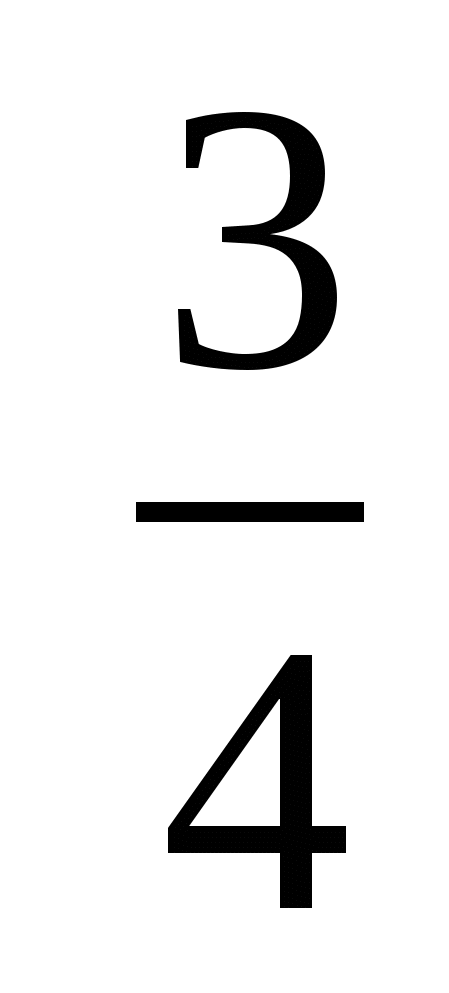 Вычислите: 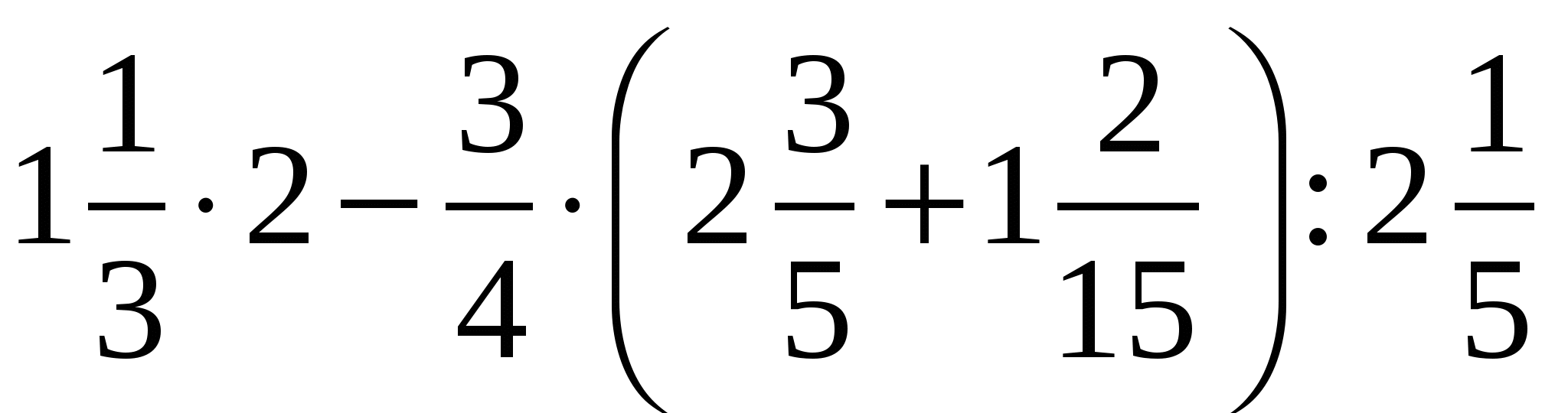 Рубежная контрольная работа по математике 6 классВариант 2Найдите неизвестный член пропорции: 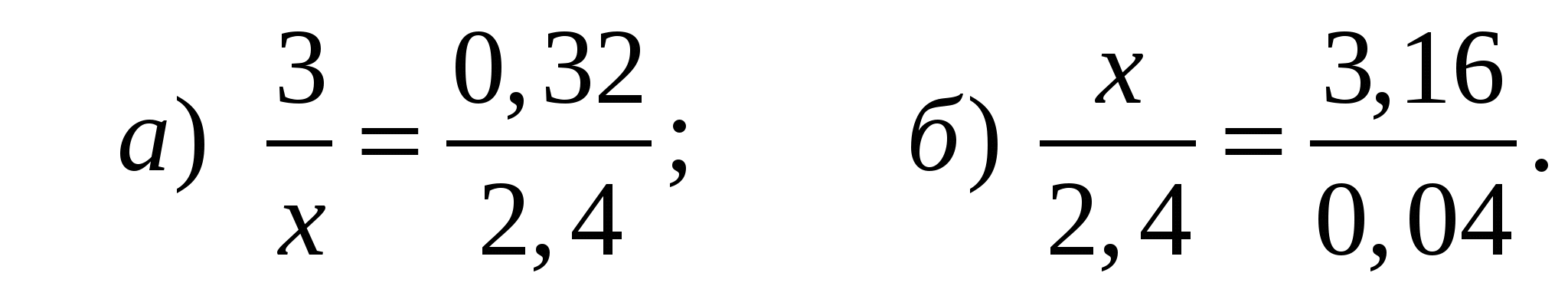 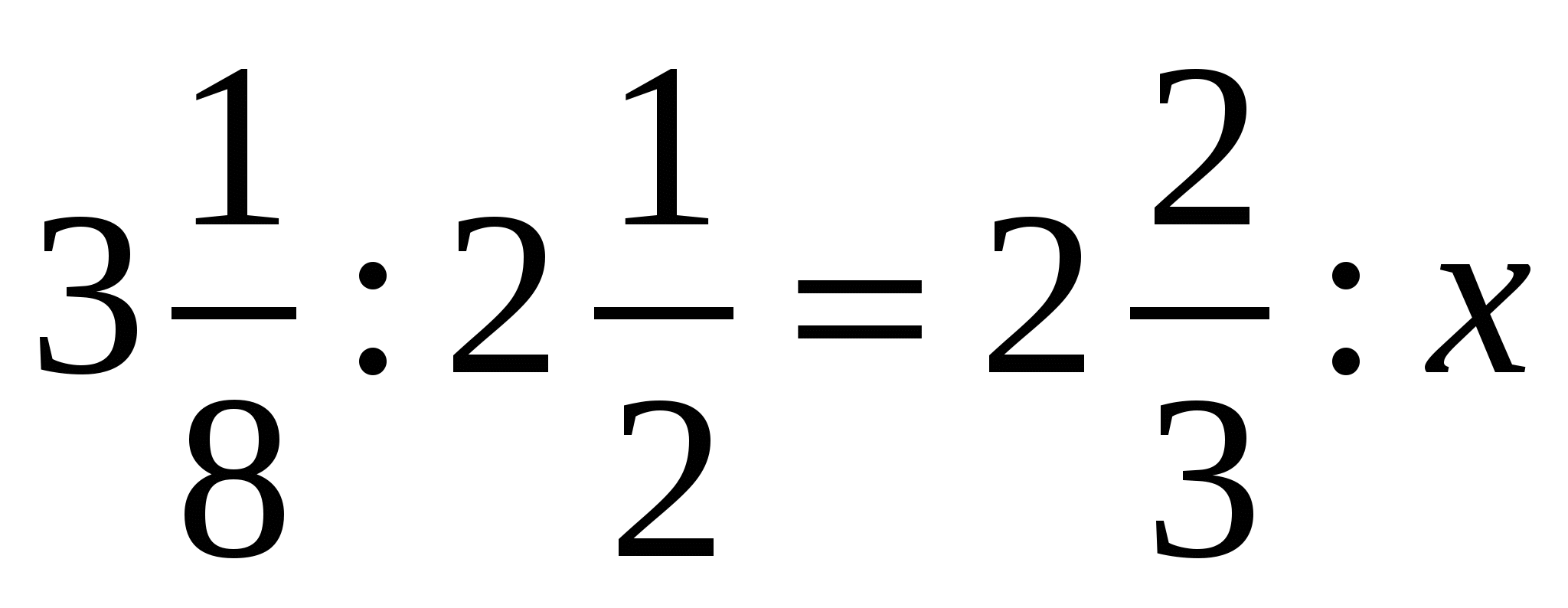 Для изготовления 8 одинаковых приборов требуется 12 кг цветных металлов. Сколько килограммов цветных металлов потребуется для изготовления 6 таких приборов?8 бульдозеров расчистили площадку за 260 мин. За какое время расчистят эту же площадку 13 бульдозеров?За 2 ч вагон разгружают на  его объема. За какое время вагон разгрузят на  ?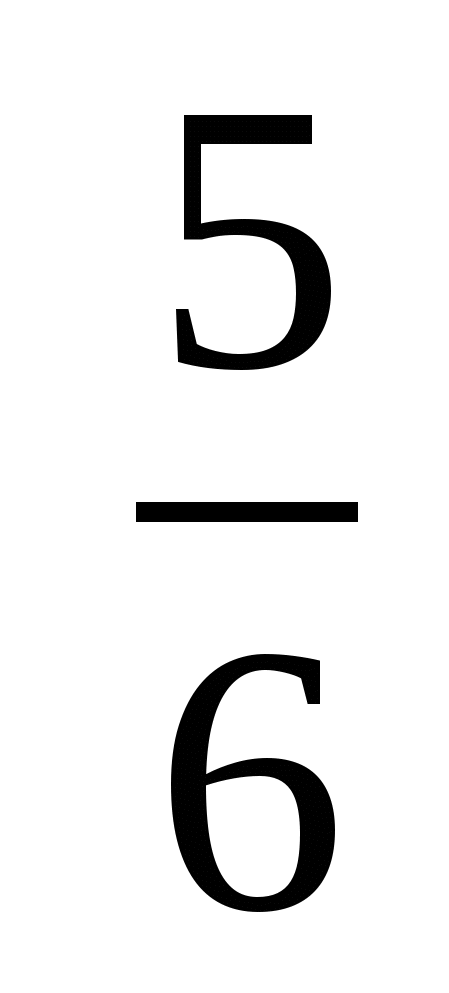 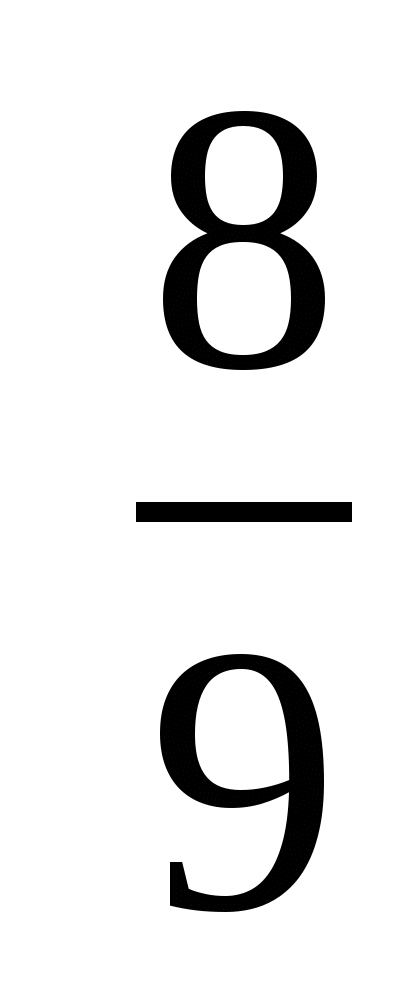 Вычислите: 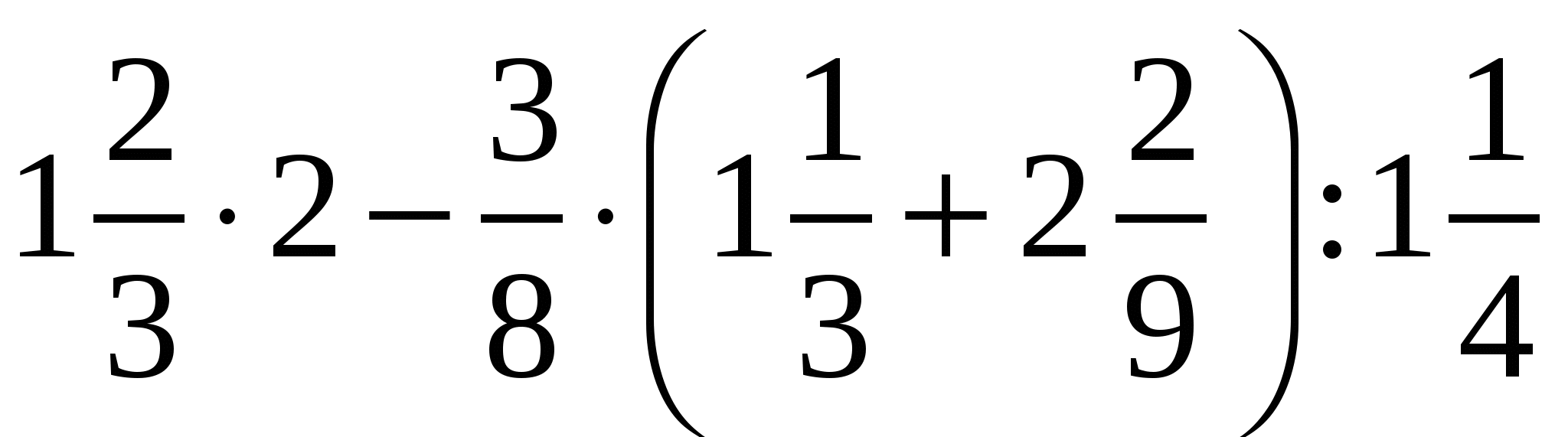 Итоговая контрольная работа по математике 6 классВариант 21. Найдите значение выражения: 1) (; 2) .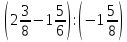 2. В 6 А классе 36 учеников. Количество учеников 6 Б класса составляет  количества учеников 6 А класса и 80% количества учеников 6 В класса. Сколько человек учится в 6 Б классе и сколько – в 6 В?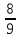 3. Отметьте на координатной плоскости точки А (3; 1), В (0; 4) и                                М (2; 1). Проведите прямую АВ. Через точку М проведите прямую а, параллельную прямой АВ, и прямую b, перпендикулярную прямой АВ.4. В первом ящике было в 4 раза больше яблок, чем во втором. Когда из первого ящика взяли 10 кг яблок, а во второй положили еще 8 кг, то в обоих ящиках яблок стало поровну. Сколько килограммов яблок было в каждом ящике вначале?5. Решите уравнение: Итоговая контрольная работа по математике 6 классВариант 21.Найдите значение выражения: 1); 2) .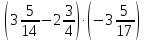 2. В саду растет 50 яблонь. Количество груш, растущих в саду, составляет 32% количества яблонь и  количества вишен, растущих в этом саду. Сколько груш и сколько вишен растет в саду?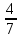 3. Отметьте на координатной плоскости точки М (3; 2), К (1; 1) и                        С (0; 3). Проведите прямую МК. Через точку С проведите прямую а, параллельную прямой МК, и прямую b, перпендикулярную прямой МК.4. В первом вагоне электропоезда ехало в 3 раза больше пассажиров, чем во втором. Когда из первого вагона вышло 28 пассажиров, а из второго 4, то в обоих вагонах пассажиров стало поровну. Сколько пассажиров было в каждом вагоне вначале?5. Решите уравнение: 